FICHA DE IDENTIFICACIÓN DE ASPIRANTE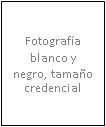 MAESTRÍA EN DERECHO, CICLO 2023 “B”Datos personales                                        Nombre(s)           Apellido paterno                      Apellido Materno                                                      Información académica                                                                          mes/año                                                                     mes/año                          Información laboralNombreNacionalidad EdadDomicilio particularTeléfono particularTeléfono celularCorreo electrónicoLínea de Generación y Aplicación del Conocimiento (LGAC)Estudios precedentesFecha de ingresoFecha de egresoInstituciónModalidad de titulaciónFecha de titulaciónTítulo de la tesis, tesina o informe recepcional  (si fuera el caso)Empleo actual: Desde:Desde:Desde:Desde:Incluir la documentación que lo acredite, en el currículum vitae.Familiar de trabajador dentro de UdeGSISINONOIncluir la documentación que lo acredite, en el currículum vitae.Dependencia a la que perteneceIncluir la documentación que lo acredite, en el currículum vitae.En caso de que sea aceptado como alumno ¿Cuenta con recursos para cubrir las cuotas de la maestría?SiNoNo¿Cómo cubrirá las cuotas? Sello de acuse de documentosFirma del aspiranteUso exclusivo de la Coordinación